今なら年間購読のお申込みで下記のバックナンバー３冊を無料進呈自動車技術　年間購読申込書※3冊まで無料、●印をつけてください。　　　　　　　　　　　　　　　　　　　　　　　　　　　★2020年2月29日までの特典です。申込年月日：　　　　　　　年　　　　　月　　　　　　日注）1.　年間購読は《前払い》です。2.　本会会員の方が、書店で購入されている場合には、本会ウェブサイト記載の年間購読料金は適用されません。3.　ご購読期間中の途中解約は行っておりません。◆問い合わせ先・申込書送付先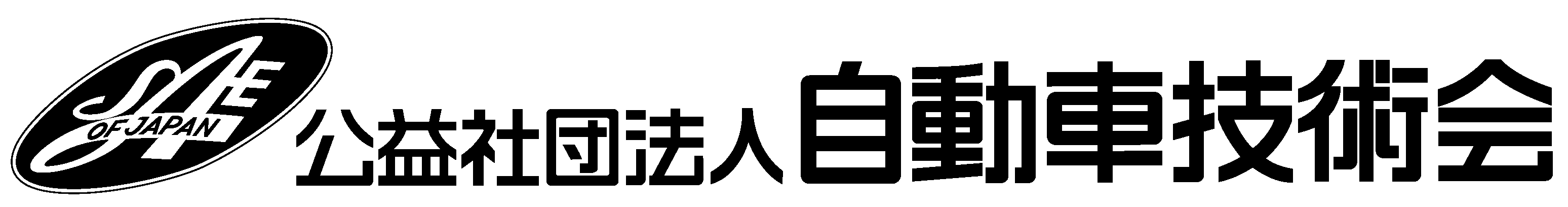 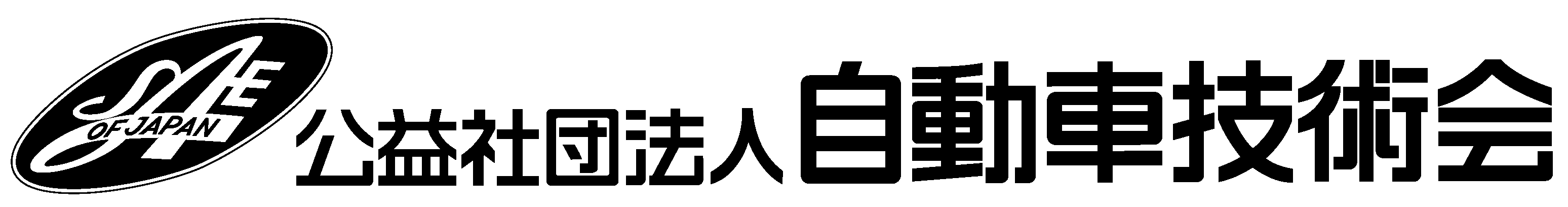 公益社団法人自動車技術会　　出版・販売グループ　　book@jsae.or.jp　　FAX. 03-3261-2204●印特集テーマ/発行年月●印特集テーマ/発行年月燃焼技術(2018/4)自動運転と社会受容(2019/2)プラズマ技術(2018/6)安全のための人と機械の役割(2019/3)快適な車室内環境技術(2018/7)歯車技術の世界へようこそ！！(2019/4)年鑑号(2018/8)HYGGELIG（ヒュッゲリ）なひと時を“くるま”で味わう(2019/5)パワーユニットの最新技術(2018/9)「出番を待つ新素材」＆「明日のクルマづくり技術」(2019/6)車両開発におけるﾃﾞｼﾞﾀﾙｴﾝｼﾞﾆｱﾘﾝｸﾞ (2018/10)CASE時代のクルマのメンテナンス(2019/7)マルチマテリアルによる軽量化(2018/11)年鑑(2019/8)車体開発のトレンド(2018/12)環境と地球にやさしい最近のエンジン(2019/9)進むモビリティのサービス化(2019/1)電動化技術と電力エネルギー供給の未来(2019/10)発 行毎月/12冊定価（税別）30,000円開始月　　　 　年　　　　月（VOL.　　　　No.　　　　>媒 体冊子会員価格（税別）24,000円部　数　　　　　　　　　　　部　※送付先と請求先が同一の場合は,送付先欄のみご記入下さい。本会会員番号送付先住  所〒電話番号　　　　　　　　　　　　　　　　　　　　　　　　E-mail:送付先会社名所  属氏  名請求先住  所〒電話番号　　　　　　　　　　　　　　　　　　　　　　　E-mail:請求先会社名所  属氏  名